HALAMAN PENGESAHANJudul	:	Sistem Informasi Peminjaman VCD Di Disc Box RentalNama	:	Wiwik SetyoriniNo. Mahasiswa	: 063110072Jurusan	: Manajemen Informatika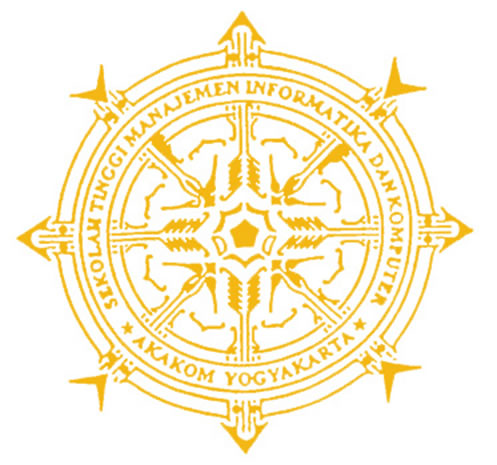 Jenjang	: Diploma IIITelah diuji di depan penguji Tugas Akhir Sekolah Tinggi Manajemen Informatika Dan Komputer AKAKOM Yogyakarta. Dan dinyatakan diterima untuk memenuhi syarat-syarat memperoleh gelar Ahli Madya, pada:Hari		:Tanggal	:Mengesahkan